  ООО «Альфа-ЭмБио»                                                      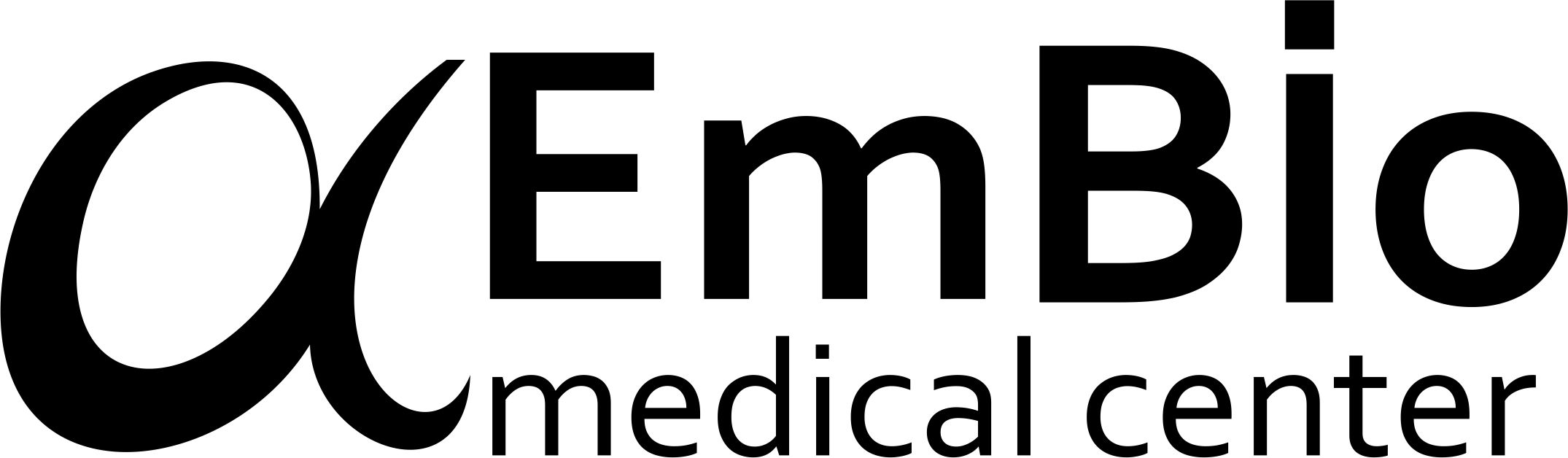 клиника женского здоровья                                                                          ________________________________________________________________________________________________________г. Омск, ул. Волочаевская, д.11, корп.1тел. +7 (3812) 95-55-63, 51-91-25; e-mail: info.embio@mail.ruРЕКОМЕНДУЕМОЕ ОБСЛЕДОВАНИЕ ПЕРЕД ЛЕЧЕНИЕМ С ПРИМЕНЕНИЕМ МЕТОДОВ ВРТДанное обследование проводится в интересах пациентов и в соответствии с Приказом № 107н от Минздрава РФ от 30 августа 2012 года «О порядке использования вспомогательных репродуктивных технологий, противопоказаниях и ограничениях к их применению». Часть исследований являются обязательными, они направлены на выявление скрытой патологии и позволяют предупредить серьезные осложнения (эти исследования выделены жирным шрифтом). Объем исследований определяется индивидуально и их проведение носит рекомендательный характер (исследования приведены обычным шрифтом). ЖЕНЩИНЕ Данное обследование проводится в интересах пациентов и в соответствии с Приказом № 107н от Минздрава РФ от 30 августа 2012 года «О порядке использования вспомогательных репродуктивных технологий, противопоказаниях и ограничениях к их применению». Часть исследований являются обязательными, они направлены на выявление скрытой патологии и позволяют предупредить серьезные осложнения (эти исследования выделены жирным шрифтом). Объем исследований определяется индивидуально и их проведение носит рекомендательный характер(исследования приведены обычным шрифтом).МУЖЧИНЕВсю интересующую Вас информацию Вы можете уточнить в медицинском центре Альфа-ЭмБиот.95-55-63(61) , 8(913)-651-91-25НаименованиеСрок действия Для заметокГруппа крови и резус-факторФлюорография легких (для женщин, не проходивших это исследование более 12 месяцев);1 годРезультаты медико-генетического     обследования (заключение врача-генетика) Кариотипирование                          		однократноМикроскопическое исследование отделяемого уретры, цервикального канала, влагалища 1 месяцИсследование методом Фемофлор (скрининг ПЦР-12) отделяемого цервикального канала6 месяцевПосев на микрофлору отделяемого урогенитального тракта женщины с определением чувствительности к основному спектру антибиотиков1 месяцЦитологическое исследование мазков шейки матки1 годОпределение антител к ВИЧ, сифилису, HbsAg, HCV, 3 месяцаОпределение антител класса IgM, IgG,Авидность IgGк вирусу простого герпеса I,II типа, цитомегаловирусу, токсоплазмозу6 месяцевОпределение антител класса IgM, IgG к вирусу краснухи в крови;Исследование крови на: АМГ, ФСГ, ЛГ, пролактин, Е2,прогестерон, тестостерон, ДГА-С; ТТГ, Т4 св., Ат к ТПО; СА-125 (сдавать на 2-5 день от начала менструации)6 месяцевБиохимический анализ крови (общий белок, мочевина, креатинин, общий билирубин, АСТ ,АЛТ, сахар крови)                                                        Кровь необходимо сдать натощак!1 месяцКоагулограмма (АЧТВ,Д-димер, протромбин, тромбиновое время, фибриноген, волчаночный антикоагулянт, гомоцистеин, антитромбин III)1 месяцОбщий (клинический) анализ крови1 месяцОбщий анализ мочи1 месяцЭКГ1 годЗаключение терапевта о состоянии здоровья и возможности вынашивания беременности1 годУЗИ органов малого таза   6 месяцевУЗИ молочных желез (женщинам до 35 лет)Маммография (женщинам после 35 лет)1 годУЗИ щитовидной железы6 месяцевУЗИ абдоминальное6 месяцевКольпоскопия1 годПо показаниямПо показаниямПо показаниямГистероскопия, лапароскопия Исследования состояния матки и маточных труб Консультация инфекционистаКонсультация эндокринологаКонсультация специалиста по гемостазуДокументы о ранее проведенном обследовании и леченииНаименованиеСрок действия анализаДля заметокФлюорография легких (для мужчин, не проходивших это исследование более 12 месяцев);1 годРезультаты медико-генетического     обследования (заключение врача-генетика) Кариотипирование                          однократноОпределение антител к ВИЧ, сифилису, HbsAg, HCV, вирусу простого герпеса I, II типа IgM, IgG3 месяцаСпермограмма + морфология, MAR тест(данное исследование мы рекомендуем провести у нас в Клинике)NB! Перед проведением обследования количество дней воздержания от половой жизни должнобыть не менее 2-х, но не более 5 дней. До исследования желательно воздержаться отпосещения сауны, приема горячих ванн и употребления спиртного.6 месяцевМикроскопическое исследование отделяемого уретры1 месяцИсследование методом ПЦР отделяемого уретры хламидии (trachomatis), вирус простого герпеса I, II типа, цитомегаловирус, mycoplasma genitalium.6 месяцаПосев на микрофлору отделяемого урогенитального тракта мужчины с определением чувствительности к основному спектру антибиотиков1 месяцПосев на микоплазму и уреаплазму (Mycoplasma hominis,Ureaplasma species)6 месяцевПо показаниямДНК фрагментация сперматозоидовНВА-тестAZF-микроделеционный анализ локусов Y хромосомыКонсультация андролога-урологаКонсультация эндокринологаУЗИ органов мошонки, предстательной железыДокументы о ранее проведенном обследовании и лечении